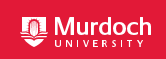 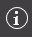 How to submit Animal Ethics forms in IRMA:All forms are received and processed through the IRMA system. To do this, you will need to create a “Coversheet” in IRMA and attach this form and any supporting documents as part your submission.Begin by creating a Coversheet. Log into IRMA and click on “Researcher Profile” (found in the top right-hand corner of your screen). If you do not have IRMA access, lodge a request with IT through ServiceNow.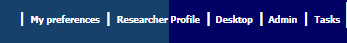 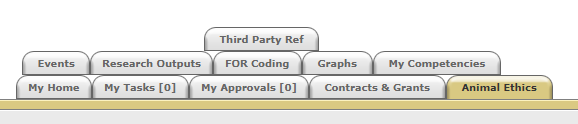 Click on the “Animal Ethics” tab: Ensure the drop-down option is showing as “View Forms”, and click the “Create” button to create a new coversheet: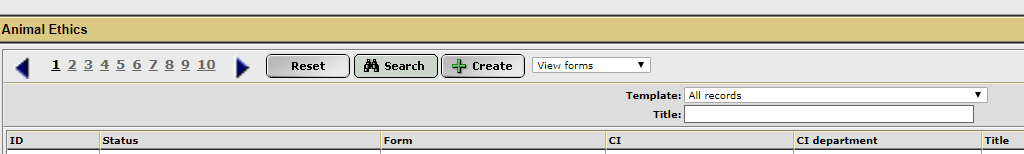  Select the Amendment coversheet from the drop-down list (shown below), link the coversheet to the relevant project by clicking the “Search” button, and then click “Next”: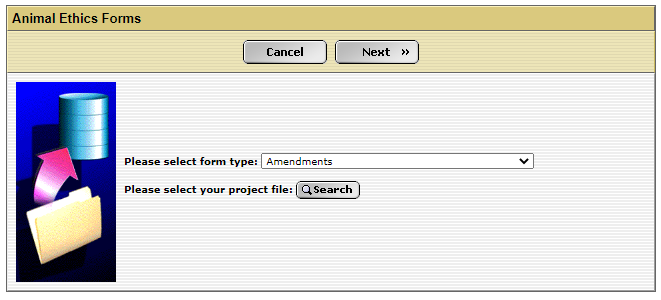 A new screen will appear (see below). Click on the weblink and download the “Amendments” form.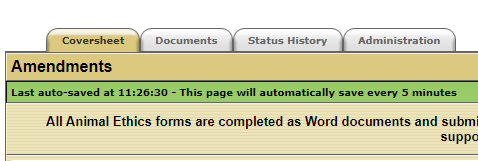 When this form is complete, save the document to your computer and upload a copy into the IRMA coversheet. Click on the “Documents” tab (shown in 5. picture) and upload the form by clicking the “+ Add” button. Ensure each attachment is clearly labelled when uploading.Once this form has been uploaded into IRMA, return to the “Coversheet” tab, and click the “Submit” button. TASK COMPLETEPart A - Part A - Personnel informationPersonnel informationPersonnel informationPersonnel informationPersonnel informationPersonnel informationPersonnel informationPersonnel informationPersonnel informationPersonnel informationPersonnel informationPersonnel informationPersonnel informationPersonnel informationPersonnel informationPersonnel informationPersonnel informationPersonnel informationPermit Number (*****/**) & Protocol ID (***)Permit Number (*****/**) & Protocol ID (***)Permit Number (*****/**) & Protocol ID (***)Permit Number (*****/**) & Protocol ID (***)Permit Number (*****/**) & Protocol ID (***)Permit Number (*****/**) & Protocol ID (***)Permit Number (*****/**) & Protocol ID (***)Permit Number (*****/**) & Protocol ID (***)Date of Original ApprovalDate of Original ApprovalDate of Original ApprovalDate of Original ApprovalDate of Original ApprovalDate of Original ApprovalDate of Original ApprovalDate of Original ApprovalDate of Original ApprovalProject TitleProject TitleProject TitleProject TitleProject TitleProject TitleProject TitleProject TitleProject TitleProject TitleProject TitleProject TitleProject TitleProject TitleProject TitleProject TitleProject TitleProject TitleProject TitleChief Investigator / SupervisorChief Investigator / SupervisorChief Investigator / SupervisorChief Investigator / SupervisorChief Investigator / SupervisorChief Investigator / SupervisorChief Investigator / SupervisorChief Investigator / SupervisorChief Investigator / SupervisorChief Investigator / SupervisorChief Investigator / SupervisorChief Investigator / SupervisorChief Investigator / SupervisorChief Investigator / SupervisorChief Investigator / SupervisorChief Investigator / SupervisorChief Investigator / SupervisorChief Investigator / SupervisorChief Investigator / SupervisorTitleTitleTitleGiven Name Given Name Given Name Given Name Given Name Given Name SurnameSurnameSurnameSurnameSurnameSurnameSurnameSurnameSurnameSurnameForm Completed byForm Completed byForm Completed byForm Completed byRole on the projectRole on the projectRole on the projectRole on the projectPart B -Part B -Amendment SummaryAmendment SummaryAmendment SummaryAmendment SummaryAmendment SummaryAmendment SummaryAmendment SummaryAmendment SummaryAmendment SummaryAmendment SummaryAmendment SummaryAmendment SummaryAmendment SummaryAmendment SummaryAmendment SummaryAmendment SummaryAmendment SummaryAmendment Summary2.1Currently ApprovedSummarise the project as currently approved. For example, provide the lay summary submitted with the original application.Currently ApprovedSummarise the project as currently approved. For example, provide the lay summary submitted with the original application.Currently ApprovedSummarise the project as currently approved. For example, provide the lay summary submitted with the original application.Currently ApprovedSummarise the project as currently approved. For example, provide the lay summary submitted with the original application.Currently ApprovedSummarise the project as currently approved. For example, provide the lay summary submitted with the original application.Currently ApprovedSummarise the project as currently approved. For example, provide the lay summary submitted with the original application.Currently ApprovedSummarise the project as currently approved. For example, provide the lay summary submitted with the original application.Currently ApprovedSummarise the project as currently approved. For example, provide the lay summary submitted with the original application.Currently ApprovedSummarise the project as currently approved. For example, provide the lay summary submitted with the original application.Currently ApprovedSummarise the project as currently approved. For example, provide the lay summary submitted with the original application.Currently ApprovedSummarise the project as currently approved. For example, provide the lay summary submitted with the original application.Currently ApprovedSummarise the project as currently approved. For example, provide the lay summary submitted with the original application.Currently ApprovedSummarise the project as currently approved. For example, provide the lay summary submitted with the original application.Currently ApprovedSummarise the project as currently approved. For example, provide the lay summary submitted with the original application.Currently ApprovedSummarise the project as currently approved. For example, provide the lay summary submitted with the original application.Currently ApprovedSummarise the project as currently approved. For example, provide the lay summary submitted with the original application.Currently ApprovedSummarise the project as currently approved. For example, provide the lay summary submitted with the original application.Currently ApprovedSummarise the project as currently approved. For example, provide the lay summary submitted with the original application.Currently ApprovedSummarise the project as currently approved. For example, provide the lay summary submitted with the original application.2.2Experimental Protocol ChangesBriefly list each of your requested changes.Experimental Protocol ChangesBriefly list each of your requested changes.Experimental Protocol ChangesBriefly list each of your requested changes.Experimental Protocol ChangesBriefly list each of your requested changes.Experimental Protocol ChangesBriefly list each of your requested changes.Experimental Protocol ChangesBriefly list each of your requested changes.Experimental Protocol ChangesBriefly list each of your requested changes.Experimental Protocol ChangesBriefly list each of your requested changes.Experimental Protocol ChangesBriefly list each of your requested changes.Experimental Protocol ChangesBriefly list each of your requested changes.Experimental Protocol ChangesBriefly list each of your requested changes.Experimental Protocol ChangesBriefly list each of your requested changes.Experimental Protocol ChangesBriefly list each of your requested changes.Experimental Protocol ChangesBriefly list each of your requested changes.Experimental Protocol ChangesBriefly list each of your requested changes.Experimental Protocol ChangesBriefly list each of your requested changes.Experimental Protocol ChangesBriefly list each of your requested changes.Experimental Protocol ChangesBriefly list each of your requested changes.Experimental Protocol ChangesBriefly list each of your requested changes.(i)(i)(ii)(ii)(iii)(iii)(iv)(iv)(v)(v)2.3JustificationWhy are the proposed changes required?JustificationWhy are the proposed changes required?JustificationWhy are the proposed changes required?JustificationWhy are the proposed changes required?JustificationWhy are the proposed changes required?JustificationWhy are the proposed changes required?JustificationWhy are the proposed changes required?JustificationWhy are the proposed changes required?JustificationWhy are the proposed changes required?JustificationWhy are the proposed changes required?JustificationWhy are the proposed changes required?JustificationWhy are the proposed changes required?JustificationWhy are the proposed changes required?JustificationWhy are the proposed changes required?JustificationWhy are the proposed changes required?JustificationWhy are the proposed changes required?JustificationWhy are the proposed changes required?JustificationWhy are the proposed changes required?JustificationWhy are the proposed changes required?2.4KeywordsKeywordsKeywordsKeywordsKeywordsKeywordsKeywordsKeywordsKeywordsKeywordsKeywordsKeywordsKeywordsKeywordsKeywordsKeywordsKeywordsKeywordsKeywordsProvide a list of and definitions for any technical terms and acronyms to assist the AEC to understand this amendment.Provide a list of and definitions for any technical terms and acronyms to assist the AEC to understand this amendment.Provide a list of and definitions for any technical terms and acronyms to assist the AEC to understand this amendment.Provide a list of and definitions for any technical terms and acronyms to assist the AEC to understand this amendment.Provide a list of and definitions for any technical terms and acronyms to assist the AEC to understand this amendment.Provide a list of and definitions for any technical terms and acronyms to assist the AEC to understand this amendment.Provide a list of and definitions for any technical terms and acronyms to assist the AEC to understand this amendment.Provide a list of and definitions for any technical terms and acronyms to assist the AEC to understand this amendment.Provide a list of and definitions for any technical terms and acronyms to assist the AEC to understand this amendment.Provide a list of and definitions for any technical terms and acronyms to assist the AEC to understand this amendment.Provide a list of and definitions for any technical terms and acronyms to assist the AEC to understand this amendment.Provide a list of and definitions for any technical terms and acronyms to assist the AEC to understand this amendment.Provide a list of and definitions for any technical terms and acronyms to assist the AEC to understand this amendment.Provide a list of and definitions for any technical terms and acronyms to assist the AEC to understand this amendment.Provide a list of and definitions for any technical terms and acronyms to assist the AEC to understand this amendment.Provide a list of and definitions for any technical terms and acronyms to assist the AEC to understand this amendment.Provide a list of and definitions for any technical terms and acronyms to assist the AEC to understand this amendment.Provide a list of and definitions for any technical terms and acronyms to assist the AEC to understand this amendment.Provide a list of and definitions for any technical terms and acronyms to assist the AEC to understand this amendment.TermTermTermTermTermTermLay Explanation Lay Explanation Lay Explanation Lay Explanation Lay Explanation Lay Explanation Lay Explanation Lay Explanation Lay Explanation Lay Explanation Lay Explanation Lay Explanation Part C -Part C -Extension of Approved PeriodONLY complete this section if the amendment is requesting a change to the current permit expiry date.Extension of Approved PeriodONLY complete this section if the amendment is requesting a change to the current permit expiry date.Extension of Approved PeriodONLY complete this section if the amendment is requesting a change to the current permit expiry date.Extension of Approved PeriodONLY complete this section if the amendment is requesting a change to the current permit expiry date.Extension of Approved PeriodONLY complete this section if the amendment is requesting a change to the current permit expiry date.Extension of Approved PeriodONLY complete this section if the amendment is requesting a change to the current permit expiry date.Extension of Approved PeriodONLY complete this section if the amendment is requesting a change to the current permit expiry date.Extension of Approved PeriodONLY complete this section if the amendment is requesting a change to the current permit expiry date.Extension of Approved PeriodONLY complete this section if the amendment is requesting a change to the current permit expiry date.Extension of Approved PeriodONLY complete this section if the amendment is requesting a change to the current permit expiry date.Extension of Approved PeriodONLY complete this section if the amendment is requesting a change to the current permit expiry date.Extension of Approved PeriodONLY complete this section if the amendment is requesting a change to the current permit expiry date.Extension of Approved PeriodONLY complete this section if the amendment is requesting a change to the current permit expiry date.Extension of Approved PeriodONLY complete this section if the amendment is requesting a change to the current permit expiry date.Extension of Approved PeriodONLY complete this section if the amendment is requesting a change to the current permit expiry date.Extension of Approved PeriodONLY complete this section if the amendment is requesting a change to the current permit expiry date.Extension of Approved PeriodONLY complete this section if the amendment is requesting a change to the current permit expiry date.Extension of Approved PeriodONLY complete this section if the amendment is requesting a change to the current permit expiry date.3.1Does this amendment involve any extension of the Approval Period for holding the animals?Does this amendment involve any extension of the Approval Period for holding the animals?Does this amendment involve any extension of the Approval Period for holding the animals?Does this amendment involve any extension of the Approval Period for holding the animals?Does this amendment involve any extension of the Approval Period for holding the animals?Does this amendment involve any extension of the Approval Period for holding the animals?Does this amendment involve any extension of the Approval Period for holding the animals?Does this amendment involve any extension of the Approval Period for holding the animals?Does this amendment involve any extension of the Approval Period for holding the animals?Does this amendment involve any extension of the Approval Period for holding the animals?Does this amendment involve any extension of the Approval Period for holding the animals?Does this amendment involve any extension of the Approval Period for holding the animals?Does this amendment involve any extension of the Approval Period for holding the animals?Does this amendment involve any extension of the Approval Period for holding the animals?Yes   No     Yes   No     Yes   No     Yes   No     Yes   No     If yes, provide details of how long the extension is being sought forIf yes, provide details of how long the extension is being sought forIf yes, provide details of how long the extension is being sought forIf yes, provide details of how long the extension is being sought forIf yes, provide details of how long the extension is being sought forIf yes, provide details of how long the extension is being sought forIf yes, provide details of how long the extension is being sought forIf yes, provide details of how long the extension is being sought forIf yes, provide details of how long the extension is being sought forIf yes, provide details of how long the extension is being sought forIf yes, provide details of how long the extension is being sought forIf yes, provide details of how long the extension is being sought forIf yes, provide details of how long the extension is being sought forIf yes, provide details of how long the extension is being sought for(i)(i)Proposed Amendment Start Date (dd/mm/yyyy):  Proposed Amendment Start Date (dd/mm/yyyy):  Proposed Amendment Start Date (dd/mm/yyyy):  Proposed Amendment Start Date (dd/mm/yyyy):  Proposed Amendment Start Date (dd/mm/yyyy):  Proposed Amendment Start Date (dd/mm/yyyy):  Proposed Amendment Start Date (dd/mm/yyyy):  Proposed Amendment Start Date (dd/mm/yyyy):  Proposed Amendment Start Date (dd/mm/yyyy):  Proposed Amendment Start Date (dd/mm/yyyy):  (ii)(ii)Currently Approved Expiry Date (dd/mm/yyyy):  Currently Approved Expiry Date (dd/mm/yyyy):  Currently Approved Expiry Date (dd/mm/yyyy):  Currently Approved Expiry Date (dd/mm/yyyy):  Currently Approved Expiry Date (dd/mm/yyyy):  Currently Approved Expiry Date (dd/mm/yyyy):  Currently Approved Expiry Date (dd/mm/yyyy):  Currently Approved Expiry Date (dd/mm/yyyy):  Currently Approved Expiry Date (dd/mm/yyyy):  Currently Approved Expiry Date (dd/mm/yyyy):  (iii)(iii)Extension of Approval Period – Proposed New Expiry Date (dd/mm/yyyy):  Extension of Approval Period – Proposed New Expiry Date (dd/mm/yyyy):  Extension of Approval Period – Proposed New Expiry Date (dd/mm/yyyy):  Extension of Approval Period – Proposed New Expiry Date (dd/mm/yyyy):  Extension of Approval Period – Proposed New Expiry Date (dd/mm/yyyy):  Extension of Approval Period – Proposed New Expiry Date (dd/mm/yyyy):  Extension of Approval Period – Proposed New Expiry Date (dd/mm/yyyy):  Extension of Approval Period – Proposed New Expiry Date (dd/mm/yyyy):  Extension of Approval Period – Proposed New Expiry Date (dd/mm/yyyy):  Extension of Approval Period – Proposed New Expiry Date (dd/mm/yyyy):  Part D -Part D -Animal NumbersONLY complete this section if the amendment is requesting a change (either increase or substitution) to the animal numbers.Animal NumbersONLY complete this section if the amendment is requesting a change (either increase or substitution) to the animal numbers.Animal NumbersONLY complete this section if the amendment is requesting a change (either increase or substitution) to the animal numbers.Animal NumbersONLY complete this section if the amendment is requesting a change (either increase or substitution) to the animal numbers.Animal NumbersONLY complete this section if the amendment is requesting a change (either increase or substitution) to the animal numbers.Animal NumbersONLY complete this section if the amendment is requesting a change (either increase or substitution) to the animal numbers.Animal NumbersONLY complete this section if the amendment is requesting a change (either increase or substitution) to the animal numbers.Animal NumbersONLY complete this section if the amendment is requesting a change (either increase or substitution) to the animal numbers.Animal NumbersONLY complete this section if the amendment is requesting a change (either increase or substitution) to the animal numbers.Animal NumbersONLY complete this section if the amendment is requesting a change (either increase or substitution) to the animal numbers.Animal NumbersONLY complete this section if the amendment is requesting a change (either increase or substitution) to the animal numbers.Animal NumbersONLY complete this section if the amendment is requesting a change (either increase or substitution) to the animal numbers.Animal NumbersONLY complete this section if the amendment is requesting a change (either increase or substitution) to the animal numbers.Animal NumbersONLY complete this section if the amendment is requesting a change (either increase or substitution) to the animal numbers.Animal NumbersONLY complete this section if the amendment is requesting a change (either increase or substitution) to the animal numbers.Animal NumbersONLY complete this section if the amendment is requesting a change (either increase or substitution) to the animal numbers.Animal NumbersONLY complete this section if the amendment is requesting a change (either increase or substitution) to the animal numbers.Animal NumbersONLY complete this section if the amendment is requesting a change (either increase or substitution) to the animal numbers.4.1Does this amendment involve an increase in animal numbers?If yes, will the increase be:Does this amendment involve an increase in animal numbers?If yes, will the increase be:Does this amendment involve an increase in animal numbers?If yes, will the increase be:Does this amendment involve an increase in animal numbers?If yes, will the increase be:Does this amendment involve an increase in animal numbers?If yes, will the increase be:Does this amendment involve an increase in animal numbers?If yes, will the increase be:Does this amendment involve an increase in animal numbers?If yes, will the increase be:Does this amendment involve an increase in animal numbers?If yes, will the increase be:Does this amendment involve an increase in animal numbers?If yes, will the increase be:Does this amendment involve an increase in animal numbers?If yes, will the increase be:Does this amendment involve an increase in animal numbers?If yes, will the increase be:Does this amendment involve an increase in animal numbers?If yes, will the increase be:Does this amendment involve an increase in animal numbers?If yes, will the increase be:Does this amendment involve an increase in animal numbers?If yes, will the increase be:Does this amendment involve an increase in animal numbers?If yes, will the increase be:Yes   No     Yes   No     Yes   No     Yes   No     (i)(i)Up to 3 additional animals or no more than 10% of approved numbers.Up to 3 additional animals or no more than 10% of approved numbers.Up to 3 additional animals or no more than 10% of approved numbers.Up to 3 additional animals or no more than 10% of approved numbers.Up to 3 additional animals or no more than 10% of approved numbers.Up to 3 additional animals or no more than 10% of approved numbers.Up to 3 additional animals or no more than 10% of approved numbers.Up to 3 additional animals or no more than 10% of approved numbers.Up to 3 additional animals or no more than 10% of approved numbers.Up to 3 additional animals or no more than 10% of approved numbers.Up to 3 additional animals or no more than 10% of approved numbers.Up to 3 additional animals or no more than 10% of approved numbers.Up to 3 additional animals or no more than 10% of approved numbers.Yes   No     Yes   No     Yes   No     Yes   No     (ii)(ii)More than 3 additional animals or more than 10% of approved numbers.More than 3 additional animals or more than 10% of approved numbers.More than 3 additional animals or more than 10% of approved numbers.More than 3 additional animals or more than 10% of approved numbers.More than 3 additional animals or more than 10% of approved numbers.More than 3 additional animals or more than 10% of approved numbers.More than 3 additional animals or more than 10% of approved numbers.More than 3 additional animals or more than 10% of approved numbers.More than 3 additional animals or more than 10% of approved numbers.More than 3 additional animals or more than 10% of approved numbers.More than 3 additional animals or more than 10% of approved numbers.More than 3 additional animals or more than 10% of approved numbers.More than 3 additional animals or more than 10% of approved numbers.Yes   No     Yes   No     Yes   No     Yes   No     Fill out the below section if you require changes to the number or type of animals used for this project.Fill out the below section if you require changes to the number or type of animals used for this project.Fill out the below section if you require changes to the number or type of animals used for this project.Fill out the below section if you require changes to the number or type of animals used for this project.Fill out the below section if you require changes to the number or type of animals used for this project.Fill out the below section if you require changes to the number or type of animals used for this project.Fill out the below section if you require changes to the number or type of animals used for this project.Fill out the below section if you require changes to the number or type of animals used for this project.Fill out the below section if you require changes to the number or type of animals used for this project.Fill out the below section if you require changes to the number or type of animals used for this project.Fill out the below section if you require changes to the number or type of animals used for this project.Fill out the below section if you require changes to the number or type of animals used for this project.Fill out the below section if you require changes to the number or type of animals used for this project.Fill out the below section if you require changes to the number or type of animals used for this project.Fill out the below section if you require changes to the number or type of animals used for this project.Fill out the below section if you require changes to the number or type of animals used for this project.Fill out the below section if you require changes to the number or type of animals used for this project.Fill out the below section if you require changes to the number or type of animals used for this project.Fill out the below section if you require changes to the number or type of animals used for this project.4.2Currently ApprovedCurrently ApprovedCurrently ApprovedCurrently ApprovedCurrently ApprovedCurrently ApprovedCurrently ApprovedCurrently ApprovedCurrently ApprovedCurrently ApprovedCurrently ApprovedNumber of Animals AllocatedNumber of Animals AllocatedNumber of Animals AllocatedNumber of Animals AllocatedNumber of Animals AllocatedNumber of Animals AllocatedNumber of Animals AllocatedNumber of Animals Allocated(Species / Strain & Common Name)(Species / Strain & Common Name)(Species / Strain & Common Name)(Species / Strain & Common Name)(Species / Strain & Common Name)(Species / Strain & Common Name)(Species / Strain & Common Name)(Species / Strain & Common Name)(Species / Strain & Common Name)(Species / Strain & Common Name)(Species / Strain & Common Name)(Current total)(Current total)(Current total)(Current total)(Current total)(Current total)(Current total)(Current total)4.3Requested ChangeRequested ChangeRequested ChangeRequested ChangeRequested ChangeRequested ChangeRequested ChangeRequested ChangeRequested ChangeRequested ChangeRequested ChangeChange in NumbersChange in NumbersChange in NumbersChange in NumbersChange in NumbersChange in NumbersChange in NumbersChange in Numbers(Species / Strain & Common Name)(Species / Strain & Common Name)(Species / Strain & Common Name)(Species / Strain & Common Name)(Species / Strain & Common Name)(Species / Strain & Common Name)(Species / Strain & Common Name)(Species / Strain & Common Name)(Species / Strain & Common Name)(Species / Strain & Common Name)(Species / Strain & Common Name)(+ / - how many)(+ / - how many)(+ / - how many)(+ / - how many)(+ / - how many)(+ / - how many)(New total)(New total)Part E - Part E - Sex, Strain, Species or SourceONLY complete this section if the amendment is requesting changes to the existing approval animal sex, strain, species or source.Sex, Strain, Species or SourceONLY complete this section if the amendment is requesting changes to the existing approval animal sex, strain, species or source.Sex, Strain, Species or SourceONLY complete this section if the amendment is requesting changes to the existing approval animal sex, strain, species or source.Sex, Strain, Species or SourceONLY complete this section if the amendment is requesting changes to the existing approval animal sex, strain, species or source.Sex, Strain, Species or SourceONLY complete this section if the amendment is requesting changes to the existing approval animal sex, strain, species or source.Sex, Strain, Species or SourceONLY complete this section if the amendment is requesting changes to the existing approval animal sex, strain, species or source.Sex, Strain, Species or SourceONLY complete this section if the amendment is requesting changes to the existing approval animal sex, strain, species or source.Sex, Strain, Species or SourceONLY complete this section if the amendment is requesting changes to the existing approval animal sex, strain, species or source.Sex, Strain, Species or SourceONLY complete this section if the amendment is requesting changes to the existing approval animal sex, strain, species or source.Sex, Strain, Species or SourceONLY complete this section if the amendment is requesting changes to the existing approval animal sex, strain, species or source.Sex, Strain, Species or SourceONLY complete this section if the amendment is requesting changes to the existing approval animal sex, strain, species or source.Sex, Strain, Species or SourceONLY complete this section if the amendment is requesting changes to the existing approval animal sex, strain, species or source.Sex, Strain, Species or SourceONLY complete this section if the amendment is requesting changes to the existing approval animal sex, strain, species or source.Sex, Strain, Species or SourceONLY complete this section if the amendment is requesting changes to the existing approval animal sex, strain, species or source.Sex, Strain, Species or SourceONLY complete this section if the amendment is requesting changes to the existing approval animal sex, strain, species or source.Sex, Strain, Species or SourceONLY complete this section if the amendment is requesting changes to the existing approval animal sex, strain, species or source.Sex, Strain, Species or SourceONLY complete this section if the amendment is requesting changes to the existing approval animal sex, strain, species or source.Sex, Strain, Species or SourceONLY complete this section if the amendment is requesting changes to the existing approval animal sex, strain, species or source.5.1Does this amendment involve:Does this amendment involve:Does this amendment involve:Does this amendment involve:Does this amendment involve:Does this amendment involve:Does this amendment involve:Does this amendment involve:Does this amendment involve:Does this amendment involve:Does this amendment involve:Does this amendment involve:Does this amendment involve:Does this amendment involve:Does this amendment involve:Does this amendment involve:Does this amendment involve:Does this amendment involve:Does this amendment involve:(i)(i)A change in the sex, strain, species or source of animals being used?A change in the sex, strain, species or source of animals being used?A change in the sex, strain, species or source of animals being used?A change in the sex, strain, species or source of animals being used?A change in the sex, strain, species or source of animals being used?A change in the sex, strain, species or source of animals being used?A change in the sex, strain, species or source of animals being used?A change in the sex, strain, species or source of animals being used?A change in the sex, strain, species or source of animals being used?A change in the sex, strain, species or source of animals being used?A change in the sex, strain, species or source of animals being used?A change in the sex, strain, species or source of animals being used?A change in the sex, strain, species or source of animals being used?A change in the sex, strain, species or source of animals being used?Yes   No     Yes   No     Yes   No     If yes, provide details.If yes, provide details.If yes, provide details.If yes, provide details.If yes, provide details.If yes, provide details.If yes, provide details.If yes, provide details.If yes, provide details.If yes, provide details.If yes, provide details.If yes, provide details.If yes, provide details.If yes, provide details.If yes, provide details.If yes, provide details.If yes, provide details.Part F - Part F - Location, Housing or TransportationONLY complete this section if the amendment is requesting changes to the existing location, animal housing or transportation method.Location, Housing or TransportationONLY complete this section if the amendment is requesting changes to the existing location, animal housing or transportation method.Location, Housing or TransportationONLY complete this section if the amendment is requesting changes to the existing location, animal housing or transportation method.Location, Housing or TransportationONLY complete this section if the amendment is requesting changes to the existing location, animal housing or transportation method.Location, Housing or TransportationONLY complete this section if the amendment is requesting changes to the existing location, animal housing or transportation method.Location, Housing or TransportationONLY complete this section if the amendment is requesting changes to the existing location, animal housing or transportation method.Location, Housing or TransportationONLY complete this section if the amendment is requesting changes to the existing location, animal housing or transportation method.Location, Housing or TransportationONLY complete this section if the amendment is requesting changes to the existing location, animal housing or transportation method.Location, Housing or TransportationONLY complete this section if the amendment is requesting changes to the existing location, animal housing or transportation method.Location, Housing or TransportationONLY complete this section if the amendment is requesting changes to the existing location, animal housing or transportation method.Location, Housing or TransportationONLY complete this section if the amendment is requesting changes to the existing location, animal housing or transportation method.Location, Housing or TransportationONLY complete this section if the amendment is requesting changes to the existing location, animal housing or transportation method.Location, Housing or TransportationONLY complete this section if the amendment is requesting changes to the existing location, animal housing or transportation method.Location, Housing or TransportationONLY complete this section if the amendment is requesting changes to the existing location, animal housing or transportation method.Location, Housing or TransportationONLY complete this section if the amendment is requesting changes to the existing location, animal housing or transportation method.Location, Housing or TransportationONLY complete this section if the amendment is requesting changes to the existing location, animal housing or transportation method.Location, Housing or TransportationONLY complete this section if the amendment is requesting changes to the existing location, animal housing or transportation method.Location, Housing or TransportationONLY complete this section if the amendment is requesting changes to the existing location, animal housing or transportation method.6.1Does this amendment involve:Does this amendment involve:Does this amendment involve:Does this amendment involve:Does this amendment involve:Does this amendment involve:Does this amendment involve:Does this amendment involve:Does this amendment involve:Does this amendment involve:Does this amendment involve:Does this amendment involve:Does this amendment involve:Does this amendment involve:Does this amendment involve:Does this amendment involve:Does this amendment involve:Does this amendment involve:Does this amendment involve:(i)(i)A change to the housing / location, length of housing, or the method of transport of the animals?A change to the housing / location, length of housing, or the method of transport of the animals?A change to the housing / location, length of housing, or the method of transport of the animals?A change to the housing / location, length of housing, or the method of transport of the animals?A change to the housing / location, length of housing, or the method of transport of the animals?A change to the housing / location, length of housing, or the method of transport of the animals?A change to the housing / location, length of housing, or the method of transport of the animals?A change to the housing / location, length of housing, or the method of transport of the animals?A change to the housing / location, length of housing, or the method of transport of the animals?A change to the housing / location, length of housing, or the method of transport of the animals?A change to the housing / location, length of housing, or the method of transport of the animals?A change to the housing / location, length of housing, or the method of transport of the animals?A change to the housing / location, length of housing, or the method of transport of the animals?A change to the housing / location, length of housing, or the method of transport of the animals?Yes   No     Yes   No     Yes   No     If yes, provide details of the proposed changes and explain why these are needed.If yes, provide details of the proposed changes and explain why these are needed.If yes, provide details of the proposed changes and explain why these are needed.If yes, provide details of the proposed changes and explain why these are needed.If yes, provide details of the proposed changes and explain why these are needed.If yes, provide details of the proposed changes and explain why these are needed.If yes, provide details of the proposed changes and explain why these are needed.If yes, provide details of the proposed changes and explain why these are needed.If yes, provide details of the proposed changes and explain why these are needed.If yes, provide details of the proposed changes and explain why these are needed.If yes, provide details of the proposed changes and explain why these are needed.If yes, provide details of the proposed changes and explain why these are needed.If yes, provide details of the proposed changes and explain why these are needed.If yes, provide details of the proposed changes and explain why these are needed.If yes, provide details of the proposed changes and explain why these are needed.If yes, provide details of the proposed changes and explain why these are needed.If yes, provide details of the proposed changes and explain why these are needed.Part G - Part G - Non-Surgical ProceduresONLY complete this section if the amendment is requesting changes to non-surgical proceduresNon-Surgical ProceduresONLY complete this section if the amendment is requesting changes to non-surgical proceduresNon-Surgical ProceduresONLY complete this section if the amendment is requesting changes to non-surgical proceduresNon-Surgical ProceduresONLY complete this section if the amendment is requesting changes to non-surgical proceduresNon-Surgical ProceduresONLY complete this section if the amendment is requesting changes to non-surgical proceduresNon-Surgical ProceduresONLY complete this section if the amendment is requesting changes to non-surgical proceduresNon-Surgical ProceduresONLY complete this section if the amendment is requesting changes to non-surgical proceduresNon-Surgical ProceduresONLY complete this section if the amendment is requesting changes to non-surgical proceduresNon-Surgical ProceduresONLY complete this section if the amendment is requesting changes to non-surgical proceduresNon-Surgical ProceduresONLY complete this section if the amendment is requesting changes to non-surgical proceduresNon-Surgical ProceduresONLY complete this section if the amendment is requesting changes to non-surgical proceduresNon-Surgical ProceduresONLY complete this section if the amendment is requesting changes to non-surgical proceduresNon-Surgical ProceduresONLY complete this section if the amendment is requesting changes to non-surgical proceduresNon-Surgical ProceduresONLY complete this section if the amendment is requesting changes to non-surgical proceduresNon-Surgical ProceduresONLY complete this section if the amendment is requesting changes to non-surgical proceduresNon-Surgical ProceduresONLY complete this section if the amendment is requesting changes to non-surgical proceduresNon-Surgical ProceduresONLY complete this section if the amendment is requesting changes to non-surgical proceduresNon-Surgical ProceduresONLY complete this section if the amendment is requesting changes to non-surgical procedures7.1Does this amendment involve:Does this amendment involve:Does this amendment involve:Does this amendment involve:Does this amendment involve:Does this amendment involve:Does this amendment involve:Does this amendment involve:Does this amendment involve:Does this amendment involve:Does this amendment involve:Does this amendment involve:Does this amendment involve:Does this amendment involve:Does this amendment involve:Does this amendment involve:Does this amendment involve:Does this amendment involve:Does this amendment involve:(i)(i)A change to specimen collection times?(i.e. change of times with no increase to overall frequency)A change to specimen collection times?(i.e. change of times with no increase to overall frequency)A change to specimen collection times?(i.e. change of times with no increase to overall frequency)A change to specimen collection times?(i.e. change of times with no increase to overall frequency)A change to specimen collection times?(i.e. change of times with no increase to overall frequency)A change to specimen collection times?(i.e. change of times with no increase to overall frequency)A change to specimen collection times?(i.e. change of times with no increase to overall frequency)A change to specimen collection times?(i.e. change of times with no increase to overall frequency)A change to specimen collection times?(i.e. change of times with no increase to overall frequency)A change to specimen collection times?(i.e. change of times with no increase to overall frequency)A change to specimen collection times?(i.e. change of times with no increase to overall frequency)A change to specimen collection times?(i.e. change of times with no increase to overall frequency)A change to specimen collection times?(i.e. change of times with no increase to overall frequency)A change to specimen collection times?(i.e. change of times with no increase to overall frequency)Yes   No     Yes   No     Yes   No     If yes, provide details.If yes, provide details.If yes, provide details.If yes, provide details.If yes, provide details.If yes, provide details.If yes, provide details.If yes, provide details.If yes, provide details.If yes, provide details.If yes, provide details.If yes, provide details.If yes, provide details.If yes, provide details.If yes, provide details.If yes, provide details.If yes, provide details.(ii)(ii)An increase to the frequency and/or quality of specimen collection?An increase to the frequency and/or quality of specimen collection?An increase to the frequency and/or quality of specimen collection?An increase to the frequency and/or quality of specimen collection?An increase to the frequency and/or quality of specimen collection?An increase to the frequency and/or quality of specimen collection?An increase to the frequency and/or quality of specimen collection?An increase to the frequency and/or quality of specimen collection?An increase to the frequency and/or quality of specimen collection?An increase to the frequency and/or quality of specimen collection?An increase to the frequency and/or quality of specimen collection?An increase to the frequency and/or quality of specimen collection?An increase to the frequency and/or quality of specimen collection?An increase to the frequency and/or quality of specimen collection?Yes   No     Yes   No     Yes   No     If yes, provide detailed justification for the proposed change.If yes, provide detailed justification for the proposed change.If yes, provide detailed justification for the proposed change.If yes, provide detailed justification for the proposed change.If yes, provide detailed justification for the proposed change.If yes, provide detailed justification for the proposed change.If yes, provide detailed justification for the proposed change.If yes, provide detailed justification for the proposed change.If yes, provide detailed justification for the proposed change.If yes, provide detailed justification for the proposed change.If yes, provide detailed justification for the proposed change.If yes, provide detailed justification for the proposed change.If yes, provide detailed justification for the proposed change.If yes, provide detailed justification for the proposed change.If yes, provide detailed justification for the proposed change.If yes, provide detailed justification for the proposed change.If yes, provide detailed justification for the proposed change.(iii)(iii)Any change to non-surgical procedures where the procedures will become less frequent or less invasive for the animals?Any change to non-surgical procedures where the procedures will become less frequent or less invasive for the animals?Any change to non-surgical procedures where the procedures will become less frequent or less invasive for the animals?Any change to non-surgical procedures where the procedures will become less frequent or less invasive for the animals?Any change to non-surgical procedures where the procedures will become less frequent or less invasive for the animals?Any change to non-surgical procedures where the procedures will become less frequent or less invasive for the animals?Any change to non-surgical procedures where the procedures will become less frequent or less invasive for the animals?Any change to non-surgical procedures where the procedures will become less frequent or less invasive for the animals?Any change to non-surgical procedures where the procedures will become less frequent or less invasive for the animals?Any change to non-surgical procedures where the procedures will become less frequent or less invasive for the animals?Any change to non-surgical procedures where the procedures will become less frequent or less invasive for the animals?Any change to non-surgical procedures where the procedures will become less frequent or less invasive for the animals?Any change to non-surgical procedures where the procedures will become less frequent or less invasive for the animals?Any change to non-surgical procedures where the procedures will become less frequent or less invasive for the animals?Yes   No     Yes   No     Yes   No     If yes, provide details of the requested changes, include pharmaceutical dosages and routes of administration if appropriate.If yes, provide details of the requested changes, include pharmaceutical dosages and routes of administration if appropriate.If yes, provide details of the requested changes, include pharmaceutical dosages and routes of administration if appropriate.If yes, provide details of the requested changes, include pharmaceutical dosages and routes of administration if appropriate.If yes, provide details of the requested changes, include pharmaceutical dosages and routes of administration if appropriate.If yes, provide details of the requested changes, include pharmaceutical dosages and routes of administration if appropriate.If yes, provide details of the requested changes, include pharmaceutical dosages and routes of administration if appropriate.If yes, provide details of the requested changes, include pharmaceutical dosages and routes of administration if appropriate.If yes, provide details of the requested changes, include pharmaceutical dosages and routes of administration if appropriate.If yes, provide details of the requested changes, include pharmaceutical dosages and routes of administration if appropriate.If yes, provide details of the requested changes, include pharmaceutical dosages and routes of administration if appropriate.If yes, provide details of the requested changes, include pharmaceutical dosages and routes of administration if appropriate.If yes, provide details of the requested changes, include pharmaceutical dosages and routes of administration if appropriate.If yes, provide details of the requested changes, include pharmaceutical dosages and routes of administration if appropriate.If yes, provide details of the requested changes, include pharmaceutical dosages and routes of administration if appropriate.If yes, provide details of the requested changes, include pharmaceutical dosages and routes of administration if appropriate.If yes, provide details of the requested changes, include pharmaceutical dosages and routes of administration if appropriate.(iv)(iv)Does this amendment involve any change to non-surgical procedures that may lead to an increase in frequency or invasiveness of procedures for the animal?Does this amendment involve any change to non-surgical procedures that may lead to an increase in frequency or invasiveness of procedures for the animal?Does this amendment involve any change to non-surgical procedures that may lead to an increase in frequency or invasiveness of procedures for the animal?Does this amendment involve any change to non-surgical procedures that may lead to an increase in frequency or invasiveness of procedures for the animal?Does this amendment involve any change to non-surgical procedures that may lead to an increase in frequency or invasiveness of procedures for the animal?Does this amendment involve any change to non-surgical procedures that may lead to an increase in frequency or invasiveness of procedures for the animal?Does this amendment involve any change to non-surgical procedures that may lead to an increase in frequency or invasiveness of procedures for the animal?Does this amendment involve any change to non-surgical procedures that may lead to an increase in frequency or invasiveness of procedures for the animal?Does this amendment involve any change to non-surgical procedures that may lead to an increase in frequency or invasiveness of procedures for the animal?Does this amendment involve any change to non-surgical procedures that may lead to an increase in frequency or invasiveness of procedures for the animal?Does this amendment involve any change to non-surgical procedures that may lead to an increase in frequency or invasiveness of procedures for the animal?Does this amendment involve any change to non-surgical procedures that may lead to an increase in frequency or invasiveness of procedures for the animal?Does this amendment involve any change to non-surgical procedures that may lead to an increase in frequency or invasiveness of procedures for the animal?Does this amendment involve any change to non-surgical procedures that may lead to an increase in frequency or invasiveness of procedures for the animal?Yes   No     Yes   No     Yes   No     If yes, provide details of the requested changes and a suitable justification; include details on how ANIMAL WELLBEING will be supported including:Monitoring, assessment and treatment of post procedural pain and distress (including details of pharmaceutical dosages and routes of administration if appropriate.Criteria for intervention and/or euthanasiaIf yes, provide details of the requested changes and a suitable justification; include details on how ANIMAL WELLBEING will be supported including:Monitoring, assessment and treatment of post procedural pain and distress (including details of pharmaceutical dosages and routes of administration if appropriate.Criteria for intervention and/or euthanasiaIf yes, provide details of the requested changes and a suitable justification; include details on how ANIMAL WELLBEING will be supported including:Monitoring, assessment and treatment of post procedural pain and distress (including details of pharmaceutical dosages and routes of administration if appropriate.Criteria for intervention and/or euthanasiaIf yes, provide details of the requested changes and a suitable justification; include details on how ANIMAL WELLBEING will be supported including:Monitoring, assessment and treatment of post procedural pain and distress (including details of pharmaceutical dosages and routes of administration if appropriate.Criteria for intervention and/or euthanasiaIf yes, provide details of the requested changes and a suitable justification; include details on how ANIMAL WELLBEING will be supported including:Monitoring, assessment and treatment of post procedural pain and distress (including details of pharmaceutical dosages and routes of administration if appropriate.Criteria for intervention and/or euthanasiaIf yes, provide details of the requested changes and a suitable justification; include details on how ANIMAL WELLBEING will be supported including:Monitoring, assessment and treatment of post procedural pain and distress (including details of pharmaceutical dosages and routes of administration if appropriate.Criteria for intervention and/or euthanasiaIf yes, provide details of the requested changes and a suitable justification; include details on how ANIMAL WELLBEING will be supported including:Monitoring, assessment and treatment of post procedural pain and distress (including details of pharmaceutical dosages and routes of administration if appropriate.Criteria for intervention and/or euthanasiaIf yes, provide details of the requested changes and a suitable justification; include details on how ANIMAL WELLBEING will be supported including:Monitoring, assessment and treatment of post procedural pain and distress (including details of pharmaceutical dosages and routes of administration if appropriate.Criteria for intervention and/or euthanasiaIf yes, provide details of the requested changes and a suitable justification; include details on how ANIMAL WELLBEING will be supported including:Monitoring, assessment and treatment of post procedural pain and distress (including details of pharmaceutical dosages and routes of administration if appropriate.Criteria for intervention and/or euthanasiaIf yes, provide details of the requested changes and a suitable justification; include details on how ANIMAL WELLBEING will be supported including:Monitoring, assessment and treatment of post procedural pain and distress (including details of pharmaceutical dosages and routes of administration if appropriate.Criteria for intervention and/or euthanasiaIf yes, provide details of the requested changes and a suitable justification; include details on how ANIMAL WELLBEING will be supported including:Monitoring, assessment and treatment of post procedural pain and distress (including details of pharmaceutical dosages and routes of administration if appropriate.Criteria for intervention and/or euthanasiaIf yes, provide details of the requested changes and a suitable justification; include details on how ANIMAL WELLBEING will be supported including:Monitoring, assessment and treatment of post procedural pain and distress (including details of pharmaceutical dosages and routes of administration if appropriate.Criteria for intervention and/or euthanasiaIf yes, provide details of the requested changes and a suitable justification; include details on how ANIMAL WELLBEING will be supported including:Monitoring, assessment and treatment of post procedural pain and distress (including details of pharmaceutical dosages and routes of administration if appropriate.Criteria for intervention and/or euthanasiaIf yes, provide details of the requested changes and a suitable justification; include details on how ANIMAL WELLBEING will be supported including:Monitoring, assessment and treatment of post procedural pain and distress (including details of pharmaceutical dosages and routes of administration if appropriate.Criteria for intervention and/or euthanasiaIf yes, provide details of the requested changes and a suitable justification; include details on how ANIMAL WELLBEING will be supported including:Monitoring, assessment and treatment of post procedural pain and distress (including details of pharmaceutical dosages and routes of administration if appropriate.Criteria for intervention and/or euthanasiaIf yes, provide details of the requested changes and a suitable justification; include details on how ANIMAL WELLBEING will be supported including:Monitoring, assessment and treatment of post procedural pain and distress (including details of pharmaceutical dosages and routes of administration if appropriate.Criteria for intervention and/or euthanasiaIf yes, provide details of the requested changes and a suitable justification; include details on how ANIMAL WELLBEING will be supported including:Monitoring, assessment and treatment of post procedural pain and distress (including details of pharmaceutical dosages and routes of administration if appropriate.Criteria for intervention and/or euthanasiaPart H - Part H - Surgical ProceduresONLY complete this section if the amendment is requesting changes to the surgical procedures.Surgical ProceduresONLY complete this section if the amendment is requesting changes to the surgical procedures.Surgical ProceduresONLY complete this section if the amendment is requesting changes to the surgical procedures.Surgical ProceduresONLY complete this section if the amendment is requesting changes to the surgical procedures.Surgical ProceduresONLY complete this section if the amendment is requesting changes to the surgical procedures.Surgical ProceduresONLY complete this section if the amendment is requesting changes to the surgical procedures.Surgical ProceduresONLY complete this section if the amendment is requesting changes to the surgical procedures.Surgical ProceduresONLY complete this section if the amendment is requesting changes to the surgical procedures.Surgical ProceduresONLY complete this section if the amendment is requesting changes to the surgical procedures.Surgical ProceduresONLY complete this section if the amendment is requesting changes to the surgical procedures.Surgical ProceduresONLY complete this section if the amendment is requesting changes to the surgical procedures.Surgical ProceduresONLY complete this section if the amendment is requesting changes to the surgical procedures.Surgical ProceduresONLY complete this section if the amendment is requesting changes to the surgical procedures.Surgical ProceduresONLY complete this section if the amendment is requesting changes to the surgical procedures.Surgical ProceduresONLY complete this section if the amendment is requesting changes to the surgical procedures.Surgical ProceduresONLY complete this section if the amendment is requesting changes to the surgical procedures.Surgical ProceduresONLY complete this section if the amendment is requesting changes to the surgical procedures.Surgical ProceduresONLY complete this section if the amendment is requesting changes to the surgical procedures.8.1Does this amendment involve:Does this amendment involve:Does this amendment involve:Does this amendment involve:Does this amendment involve:Does this amendment involve:Does this amendment involve:Does this amendment involve:Does this amendment involve:Does this amendment involve:Does this amendment involve:Does this amendment involve:Does this amendment involve:Does this amendment involve:Does this amendment involve:Does this amendment involve:Does this amendment involve:Does this amendment involve:Does this amendment involve:(i)(i)Any change to a surgical procedure where the procedures will become less invasive for the animal?Any change to a surgical procedure where the procedures will become less invasive for the animal?Any change to a surgical procedure where the procedures will become less invasive for the animal?Any change to a surgical procedure where the procedures will become less invasive for the animal?Any change to a surgical procedure where the procedures will become less invasive for the animal?Any change to a surgical procedure where the procedures will become less invasive for the animal?Any change to a surgical procedure where the procedures will become less invasive for the animal?Any change to a surgical procedure where the procedures will become less invasive for the animal?Any change to a surgical procedure where the procedures will become less invasive for the animal?Any change to a surgical procedure where the procedures will become less invasive for the animal?Any change to a surgical procedure where the procedures will become less invasive for the animal?Any change to a surgical procedure where the procedures will become less invasive for the animal?Any change to a surgical procedure where the procedures will become less invasive for the animal?Any change to a surgical procedure where the procedures will become less invasive for the animal?Yes   No     Yes   No     Yes   No     If yes, provide details of the requested changes; include pharmaceutical dosages and routes of administration if appropriate.If yes, provide details of the requested changes; include pharmaceutical dosages and routes of administration if appropriate.If yes, provide details of the requested changes; include pharmaceutical dosages and routes of administration if appropriate.If yes, provide details of the requested changes; include pharmaceutical dosages and routes of administration if appropriate.If yes, provide details of the requested changes; include pharmaceutical dosages and routes of administration if appropriate.If yes, provide details of the requested changes; include pharmaceutical dosages and routes of administration if appropriate.If yes, provide details of the requested changes; include pharmaceutical dosages and routes of administration if appropriate.If yes, provide details of the requested changes; include pharmaceutical dosages and routes of administration if appropriate.If yes, provide details of the requested changes; include pharmaceutical dosages and routes of administration if appropriate.If yes, provide details of the requested changes; include pharmaceutical dosages and routes of administration if appropriate.If yes, provide details of the requested changes; include pharmaceutical dosages and routes of administration if appropriate.If yes, provide details of the requested changes; include pharmaceutical dosages and routes of administration if appropriate.If yes, provide details of the requested changes; include pharmaceutical dosages and routes of administration if appropriate.If yes, provide details of the requested changes; include pharmaceutical dosages and routes of administration if appropriate.If yes, provide details of the requested changes; include pharmaceutical dosages and routes of administration if appropriate.If yes, provide details of the requested changes; include pharmaceutical dosages and routes of administration if appropriate.If yes, provide details of the requested changes; include pharmaceutical dosages and routes of administration if appropriate.(ii)(ii)Any change to a surgical procedure where this is likely to lead to greater impact on the animal?Any change to a surgical procedure where this is likely to lead to greater impact on the animal?Any change to a surgical procedure where this is likely to lead to greater impact on the animal?Any change to a surgical procedure where this is likely to lead to greater impact on the animal?Any change to a surgical procedure where this is likely to lead to greater impact on the animal?Any change to a surgical procedure where this is likely to lead to greater impact on the animal?Any change to a surgical procedure where this is likely to lead to greater impact on the animal?Any change to a surgical procedure where this is likely to lead to greater impact on the animal?Any change to a surgical procedure where this is likely to lead to greater impact on the animal?Any change to a surgical procedure where this is likely to lead to greater impact on the animal?Any change to a surgical procedure where this is likely to lead to greater impact on the animal?Any change to a surgical procedure where this is likely to lead to greater impact on the animal?Any change to a surgical procedure where this is likely to lead to greater impact on the animal?Any change to a surgical procedure where this is likely to lead to greater impact on the animal?Yes   No     Yes   No     Yes   No     If yes, provide details of the requested changes and a suitable justification; include details on how ANIMAL WELLBEING will be supported including:Monitoring, assessment and treatment of post procedural pain and distress (including details of pharmaceutical dosages and routes of administration if appropriate.Monitoring schedule including changes to monitoring sheetsCriteria for intervention and/or euthanasia. (Note: this change may require the submission of a new application).If yes, provide details of the requested changes and a suitable justification; include details on how ANIMAL WELLBEING will be supported including:Monitoring, assessment and treatment of post procedural pain and distress (including details of pharmaceutical dosages and routes of administration if appropriate.Monitoring schedule including changes to monitoring sheetsCriteria for intervention and/or euthanasia. (Note: this change may require the submission of a new application).If yes, provide details of the requested changes and a suitable justification; include details on how ANIMAL WELLBEING will be supported including:Monitoring, assessment and treatment of post procedural pain and distress (including details of pharmaceutical dosages and routes of administration if appropriate.Monitoring schedule including changes to monitoring sheetsCriteria for intervention and/or euthanasia. (Note: this change may require the submission of a new application).If yes, provide details of the requested changes and a suitable justification; include details on how ANIMAL WELLBEING will be supported including:Monitoring, assessment and treatment of post procedural pain and distress (including details of pharmaceutical dosages and routes of administration if appropriate.Monitoring schedule including changes to monitoring sheetsCriteria for intervention and/or euthanasia. (Note: this change may require the submission of a new application).If yes, provide details of the requested changes and a suitable justification; include details on how ANIMAL WELLBEING will be supported including:Monitoring, assessment and treatment of post procedural pain and distress (including details of pharmaceutical dosages and routes of administration if appropriate.Monitoring schedule including changes to monitoring sheetsCriteria for intervention and/or euthanasia. (Note: this change may require the submission of a new application).If yes, provide details of the requested changes and a suitable justification; include details on how ANIMAL WELLBEING will be supported including:Monitoring, assessment and treatment of post procedural pain and distress (including details of pharmaceutical dosages and routes of administration if appropriate.Monitoring schedule including changes to monitoring sheetsCriteria for intervention and/or euthanasia. (Note: this change may require the submission of a new application).If yes, provide details of the requested changes and a suitable justification; include details on how ANIMAL WELLBEING will be supported including:Monitoring, assessment and treatment of post procedural pain and distress (including details of pharmaceutical dosages and routes of administration if appropriate.Monitoring schedule including changes to monitoring sheetsCriteria for intervention and/or euthanasia. (Note: this change may require the submission of a new application).If yes, provide details of the requested changes and a suitable justification; include details on how ANIMAL WELLBEING will be supported including:Monitoring, assessment and treatment of post procedural pain and distress (including details of pharmaceutical dosages and routes of administration if appropriate.Monitoring schedule including changes to monitoring sheetsCriteria for intervention and/or euthanasia. (Note: this change may require the submission of a new application).If yes, provide details of the requested changes and a suitable justification; include details on how ANIMAL WELLBEING will be supported including:Monitoring, assessment and treatment of post procedural pain and distress (including details of pharmaceutical dosages and routes of administration if appropriate.Monitoring schedule including changes to monitoring sheetsCriteria for intervention and/or euthanasia. (Note: this change may require the submission of a new application).If yes, provide details of the requested changes and a suitable justification; include details on how ANIMAL WELLBEING will be supported including:Monitoring, assessment and treatment of post procedural pain and distress (including details of pharmaceutical dosages and routes of administration if appropriate.Monitoring schedule including changes to monitoring sheetsCriteria for intervention and/or euthanasia. (Note: this change may require the submission of a new application).If yes, provide details of the requested changes and a suitable justification; include details on how ANIMAL WELLBEING will be supported including:Monitoring, assessment and treatment of post procedural pain and distress (including details of pharmaceutical dosages and routes of administration if appropriate.Monitoring schedule including changes to monitoring sheetsCriteria for intervention and/or euthanasia. (Note: this change may require the submission of a new application).If yes, provide details of the requested changes and a suitable justification; include details on how ANIMAL WELLBEING will be supported including:Monitoring, assessment and treatment of post procedural pain and distress (including details of pharmaceutical dosages and routes of administration if appropriate.Monitoring schedule including changes to monitoring sheetsCriteria for intervention and/or euthanasia. (Note: this change may require the submission of a new application).If yes, provide details of the requested changes and a suitable justification; include details on how ANIMAL WELLBEING will be supported including:Monitoring, assessment and treatment of post procedural pain and distress (including details of pharmaceutical dosages and routes of administration if appropriate.Monitoring schedule including changes to monitoring sheetsCriteria for intervention and/or euthanasia. (Note: this change may require the submission of a new application).If yes, provide details of the requested changes and a suitable justification; include details on how ANIMAL WELLBEING will be supported including:Monitoring, assessment and treatment of post procedural pain and distress (including details of pharmaceutical dosages and routes of administration if appropriate.Monitoring schedule including changes to monitoring sheetsCriteria for intervention and/or euthanasia. (Note: this change may require the submission of a new application).If yes, provide details of the requested changes and a suitable justification; include details on how ANIMAL WELLBEING will be supported including:Monitoring, assessment and treatment of post procedural pain and distress (including details of pharmaceutical dosages and routes of administration if appropriate.Monitoring schedule including changes to monitoring sheetsCriteria for intervention and/or euthanasia. (Note: this change may require the submission of a new application).If yes, provide details of the requested changes and a suitable justification; include details on how ANIMAL WELLBEING will be supported including:Monitoring, assessment and treatment of post procedural pain and distress (including details of pharmaceutical dosages and routes of administration if appropriate.Monitoring schedule including changes to monitoring sheetsCriteria for intervention and/or euthanasia. (Note: this change may require the submission of a new application).If yes, provide details of the requested changes and a suitable justification; include details on how ANIMAL WELLBEING will be supported including:Monitoring, assessment and treatment of post procedural pain and distress (including details of pharmaceutical dosages and routes of administration if appropriate.Monitoring schedule including changes to monitoring sheetsCriteria for intervention and/or euthanasia. (Note: this change may require the submission of a new application).Part I - Part I - Euthanasia MethodONLY complete this section if the amendment is requesting changes to the currently approved euthanasia method.Euthanasia MethodONLY complete this section if the amendment is requesting changes to the currently approved euthanasia method.Euthanasia MethodONLY complete this section if the amendment is requesting changes to the currently approved euthanasia method.Euthanasia MethodONLY complete this section if the amendment is requesting changes to the currently approved euthanasia method.Euthanasia MethodONLY complete this section if the amendment is requesting changes to the currently approved euthanasia method.Euthanasia MethodONLY complete this section if the amendment is requesting changes to the currently approved euthanasia method.Euthanasia MethodONLY complete this section if the amendment is requesting changes to the currently approved euthanasia method.Euthanasia MethodONLY complete this section if the amendment is requesting changes to the currently approved euthanasia method.Euthanasia MethodONLY complete this section if the amendment is requesting changes to the currently approved euthanasia method.Euthanasia MethodONLY complete this section if the amendment is requesting changes to the currently approved euthanasia method.Euthanasia MethodONLY complete this section if the amendment is requesting changes to the currently approved euthanasia method.Euthanasia MethodONLY complete this section if the amendment is requesting changes to the currently approved euthanasia method.Euthanasia MethodONLY complete this section if the amendment is requesting changes to the currently approved euthanasia method.Euthanasia MethodONLY complete this section if the amendment is requesting changes to the currently approved euthanasia method.Euthanasia MethodONLY complete this section if the amendment is requesting changes to the currently approved euthanasia method.Euthanasia MethodONLY complete this section if the amendment is requesting changes to the currently approved euthanasia method.Euthanasia MethodONLY complete this section if the amendment is requesting changes to the currently approved euthanasia method.Euthanasia MethodONLY complete this section if the amendment is requesting changes to the currently approved euthanasia method.9.1Does this amendment involve:Does this amendment involve:Does this amendment involve:Does this amendment involve:Does this amendment involve:Does this amendment involve:Does this amendment involve:Does this amendment involve:Does this amendment involve:Does this amendment involve:Does this amendment involve:Does this amendment involve:Does this amendment involve:Does this amendment involve:Does this amendment involve:Does this amendment involve:Does this amendment involve:Does this amendment involve:Does this amendment involve:(i)(i)Any change to the methods of euthanasia, where the change is likely to result in less impost on the animal?Any change to the methods of euthanasia, where the change is likely to result in less impost on the animal?Any change to the methods of euthanasia, where the change is likely to result in less impost on the animal?Any change to the methods of euthanasia, where the change is likely to result in less impost on the animal?Any change to the methods of euthanasia, where the change is likely to result in less impost on the animal?Any change to the methods of euthanasia, where the change is likely to result in less impost on the animal?Any change to the methods of euthanasia, where the change is likely to result in less impost on the animal?Any change to the methods of euthanasia, where the change is likely to result in less impost on the animal?Any change to the methods of euthanasia, where the change is likely to result in less impost on the animal?Any change to the methods of euthanasia, where the change is likely to result in less impost on the animal?Any change to the methods of euthanasia, where the change is likely to result in less impost on the animal?Any change to the methods of euthanasia, where the change is likely to result in less impost on the animal?Any change to the methods of euthanasia, where the change is likely to result in less impost on the animal?Any change to the methods of euthanasia, where the change is likely to result in less impost on the animal?Yes   No     Yes   No     Yes   No     If yes, provide details of the proposed changes and explain why it is needed.If yes, provide details of the proposed changes and explain why it is needed.If yes, provide details of the proposed changes and explain why it is needed.If yes, provide details of the proposed changes and explain why it is needed.If yes, provide details of the proposed changes and explain why it is needed.If yes, provide details of the proposed changes and explain why it is needed.If yes, provide details of the proposed changes and explain why it is needed.If yes, provide details of the proposed changes and explain why it is needed.If yes, provide details of the proposed changes and explain why it is needed.If yes, provide details of the proposed changes and explain why it is needed.If yes, provide details of the proposed changes and explain why it is needed.If yes, provide details of the proposed changes and explain why it is needed.If yes, provide details of the proposed changes and explain why it is needed.If yes, provide details of the proposed changes and explain why it is needed.If yes, provide details of the proposed changes and explain why it is needed.If yes, provide details of the proposed changes and explain why it is needed.If yes, provide details of the proposed changes and explain why it is needed.(ii)(ii)Any change to the methods of euthanasia, where the change is likely to result in greater impact on the animal?Any change to the methods of euthanasia, where the change is likely to result in greater impact on the animal?Any change to the methods of euthanasia, where the change is likely to result in greater impact on the animal?Any change to the methods of euthanasia, where the change is likely to result in greater impact on the animal?Any change to the methods of euthanasia, where the change is likely to result in greater impact on the animal?Any change to the methods of euthanasia, where the change is likely to result in greater impact on the animal?Any change to the methods of euthanasia, where the change is likely to result in greater impact on the animal?Any change to the methods of euthanasia, where the change is likely to result in greater impact on the animal?Any change to the methods of euthanasia, where the change is likely to result in greater impact on the animal?Any change to the methods of euthanasia, where the change is likely to result in greater impact on the animal?Any change to the methods of euthanasia, where the change is likely to result in greater impact on the animal?Any change to the methods of euthanasia, where the change is likely to result in greater impact on the animal?Any change to the methods of euthanasia, where the change is likely to result in greater impact on the animal?Any change to the methods of euthanasia, where the change is likely to result in greater impact on the animal?Yes   No     Yes   No     Yes   No     If yes, provide details of the proposed changes and provide a suitably detailed explanation.If yes, provide details of the proposed changes and provide a suitably detailed explanation.If yes, provide details of the proposed changes and provide a suitably detailed explanation.If yes, provide details of the proposed changes and provide a suitably detailed explanation.If yes, provide details of the proposed changes and provide a suitably detailed explanation.If yes, provide details of the proposed changes and provide a suitably detailed explanation.If yes, provide details of the proposed changes and provide a suitably detailed explanation.If yes, provide details of the proposed changes and provide a suitably detailed explanation.If yes, provide details of the proposed changes and provide a suitably detailed explanation.If yes, provide details of the proposed changes and provide a suitably detailed explanation.If yes, provide details of the proposed changes and provide a suitably detailed explanation.If yes, provide details of the proposed changes and provide a suitably detailed explanation.If yes, provide details of the proposed changes and provide a suitably detailed explanation.If yes, provide details of the proposed changes and provide a suitably detailed explanation.If yes, provide details of the proposed changes and provide a suitably detailed explanation.If yes, provide details of the proposed changes and provide a suitably detailed explanation.If yes, provide details of the proposed changes and provide a suitably detailed explanation.Part J - Part J - Other ONLY complete this section if the amendment is requesting other changes not listed, including changes to monitoring protocol, etc.Other ONLY complete this section if the amendment is requesting other changes not listed, including changes to monitoring protocol, etc.Other ONLY complete this section if the amendment is requesting other changes not listed, including changes to monitoring protocol, etc.Other ONLY complete this section if the amendment is requesting other changes not listed, including changes to monitoring protocol, etc.Other ONLY complete this section if the amendment is requesting other changes not listed, including changes to monitoring protocol, etc.Other ONLY complete this section if the amendment is requesting other changes not listed, including changes to monitoring protocol, etc.Other ONLY complete this section if the amendment is requesting other changes not listed, including changes to monitoring protocol, etc.Other ONLY complete this section if the amendment is requesting other changes not listed, including changes to monitoring protocol, etc.Other ONLY complete this section if the amendment is requesting other changes not listed, including changes to monitoring protocol, etc.Other ONLY complete this section if the amendment is requesting other changes not listed, including changes to monitoring protocol, etc.Other ONLY complete this section if the amendment is requesting other changes not listed, including changes to monitoring protocol, etc.Other ONLY complete this section if the amendment is requesting other changes not listed, including changes to monitoring protocol, etc.Other ONLY complete this section if the amendment is requesting other changes not listed, including changes to monitoring protocol, etc.Other ONLY complete this section if the amendment is requesting other changes not listed, including changes to monitoring protocol, etc.Other ONLY complete this section if the amendment is requesting other changes not listed, including changes to monitoring protocol, etc.Other ONLY complete this section if the amendment is requesting other changes not listed, including changes to monitoring protocol, etc.Other ONLY complete this section if the amendment is requesting other changes not listed, including changes to monitoring protocol, etc.Other ONLY complete this section if the amendment is requesting other changes not listed, including changes to monitoring protocol, etc.10.1Does this amendment involve:Does this amendment involve:Does this amendment involve:Does this amendment involve:Does this amendment involve:Does this amendment involve:Does this amendment involve:Does this amendment involve:Does this amendment involve:Does this amendment involve:Does this amendment involve:Does this amendment involve:Does this amendment involve:Does this amendment involve:Does this amendment involve:Does this amendment involve:Does this amendment involve:Does this amendment involve:Does this amendment involve:(i)(i)Any change to the approved monitoring protocol and/ or monitoring forms?Any change to the approved monitoring protocol and/ or monitoring forms?Any change to the approved monitoring protocol and/ or monitoring forms?Any change to the approved monitoring protocol and/ or monitoring forms?Any change to the approved monitoring protocol and/ or monitoring forms?Any change to the approved monitoring protocol and/ or monitoring forms?Any change to the approved monitoring protocol and/ or monitoring forms?Any change to the approved monitoring protocol and/ or monitoring forms?Any change to the approved monitoring protocol and/ or monitoring forms?Any change to the approved monitoring protocol and/ or monitoring forms?Any change to the approved monitoring protocol and/ or monitoring forms?Any change to the approved monitoring protocol and/ or monitoring forms?Any change to the approved monitoring protocol and/ or monitoring forms?Any change to the approved monitoring protocol and/ or monitoring forms?Yes   No     Yes   No     Yes   No     If yes, provide details and explain the changes (attach revised copies of monitoring sheets as needed).If yes, provide details and explain the changes (attach revised copies of monitoring sheets as needed).If yes, provide details and explain the changes (attach revised copies of monitoring sheets as needed).If yes, provide details and explain the changes (attach revised copies of monitoring sheets as needed).If yes, provide details and explain the changes (attach revised copies of monitoring sheets as needed).If yes, provide details and explain the changes (attach revised copies of monitoring sheets as needed).If yes, provide details and explain the changes (attach revised copies of monitoring sheets as needed).If yes, provide details and explain the changes (attach revised copies of monitoring sheets as needed).If yes, provide details and explain the changes (attach revised copies of monitoring sheets as needed).If yes, provide details and explain the changes (attach revised copies of monitoring sheets as needed).If yes, provide details and explain the changes (attach revised copies of monitoring sheets as needed).If yes, provide details and explain the changes (attach revised copies of monitoring sheets as needed).If yes, provide details and explain the changes (attach revised copies of monitoring sheets as needed).If yes, provide details and explain the changes (attach revised copies of monitoring sheets as needed).If yes, provide details and explain the changes (attach revised copies of monitoring sheets as needed).If yes, provide details and explain the changes (attach revised copies of monitoring sheets as needed).If yes, provide details and explain the changes (attach revised copies of monitoring sheets as needed).(ii)(ii)Any change other than those listed above?Any change other than those listed above?Any change other than those listed above?Any change other than those listed above?Any change other than those listed above?Any change other than those listed above?Any change other than those listed above?Any change other than those listed above?Any change other than those listed above?Any change other than those listed above?Any change other than those listed above?Any change other than those listed above?Any change other than those listed above?Any change other than those listed above?Yes   No     Yes   No     Yes   No     If yes, provide details together with suitable explanation for the proposed changes.If yes, provide details together with suitable explanation for the proposed changes.If yes, provide details together with suitable explanation for the proposed changes.If yes, provide details together with suitable explanation for the proposed changes.If yes, provide details together with suitable explanation for the proposed changes.If yes, provide details together with suitable explanation for the proposed changes.If yes, provide details together with suitable explanation for the proposed changes.If yes, provide details together with suitable explanation for the proposed changes.If yes, provide details together with suitable explanation for the proposed changes.If yes, provide details together with suitable explanation for the proposed changes.If yes, provide details together with suitable explanation for the proposed changes.If yes, provide details together with suitable explanation for the proposed changes.If yes, provide details together with suitable explanation for the proposed changes.If yes, provide details together with suitable explanation for the proposed changes.If yes, provide details together with suitable explanation for the proposed changes.If yes, provide details together with suitable explanation for the proposed changes.If yes, provide details together with suitable explanation for the proposed changes.Part K - Part K - 3 R’s - CompulsoryThis section is compulsory for all amendments and addresses how this amendment will affect the 3 R’s – Replacement, Reduction and Refinement.3 R’s - CompulsoryThis section is compulsory for all amendments and addresses how this amendment will affect the 3 R’s – Replacement, Reduction and Refinement.3 R’s - CompulsoryThis section is compulsory for all amendments and addresses how this amendment will affect the 3 R’s – Replacement, Reduction and Refinement.3 R’s - CompulsoryThis section is compulsory for all amendments and addresses how this amendment will affect the 3 R’s – Replacement, Reduction and Refinement.3 R’s - CompulsoryThis section is compulsory for all amendments and addresses how this amendment will affect the 3 R’s – Replacement, Reduction and Refinement.3 R’s - CompulsoryThis section is compulsory for all amendments and addresses how this amendment will affect the 3 R’s – Replacement, Reduction and Refinement.3 R’s - CompulsoryThis section is compulsory for all amendments and addresses how this amendment will affect the 3 R’s – Replacement, Reduction and Refinement.3 R’s - CompulsoryThis section is compulsory for all amendments and addresses how this amendment will affect the 3 R’s – Replacement, Reduction and Refinement.3 R’s - CompulsoryThis section is compulsory for all amendments and addresses how this amendment will affect the 3 R’s – Replacement, Reduction and Refinement.3 R’s - CompulsoryThis section is compulsory for all amendments and addresses how this amendment will affect the 3 R’s – Replacement, Reduction and Refinement.3 R’s - CompulsoryThis section is compulsory for all amendments and addresses how this amendment will affect the 3 R’s – Replacement, Reduction and Refinement.3 R’s - CompulsoryThis section is compulsory for all amendments and addresses how this amendment will affect the 3 R’s – Replacement, Reduction and Refinement.3 R’s - CompulsoryThis section is compulsory for all amendments and addresses how this amendment will affect the 3 R’s – Replacement, Reduction and Refinement.3 R’s - CompulsoryThis section is compulsory for all amendments and addresses how this amendment will affect the 3 R’s – Replacement, Reduction and Refinement.3 R’s - CompulsoryThis section is compulsory for all amendments and addresses how this amendment will affect the 3 R’s – Replacement, Reduction and Refinement.3 R’s - CompulsoryThis section is compulsory for all amendments and addresses how this amendment will affect the 3 R’s – Replacement, Reduction and Refinement.3 R’s - CompulsoryThis section is compulsory for all amendments and addresses how this amendment will affect the 3 R’s – Replacement, Reduction and Refinement.3 R’s - CompulsoryThis section is compulsory for all amendments and addresses how this amendment will affect the 3 R’s – Replacement, Reduction and Refinement.11.1ReplacementWhat alternatives to animal use does this amendment adopt.ReplacementWhat alternatives to animal use does this amendment adopt.ReplacementWhat alternatives to animal use does this amendment adopt.ReplacementWhat alternatives to animal use does this amendment adopt.ReplacementWhat alternatives to animal use does this amendment adopt.ReplacementWhat alternatives to animal use does this amendment adopt.ReplacementWhat alternatives to animal use does this amendment adopt.ReplacementWhat alternatives to animal use does this amendment adopt.ReplacementWhat alternatives to animal use does this amendment adopt.ReplacementWhat alternatives to animal use does this amendment adopt.ReplacementWhat alternatives to animal use does this amendment adopt.ReplacementWhat alternatives to animal use does this amendment adopt.ReplacementWhat alternatives to animal use does this amendment adopt.ReplacementWhat alternatives to animal use does this amendment adopt.ReplacementWhat alternatives to animal use does this amendment adopt.ReplacementWhat alternatives to animal use does this amendment adopt.ReplacementWhat alternatives to animal use does this amendment adopt.ReplacementWhat alternatives to animal use does this amendment adopt.ReplacementWhat alternatives to animal use does this amendment adopt.11.2Reduction Describe the ways this amendment will minimise the use of animals.Reduction Describe the ways this amendment will minimise the use of animals.Reduction Describe the ways this amendment will minimise the use of animals.Reduction Describe the ways this amendment will minimise the use of animals.Reduction Describe the ways this amendment will minimise the use of animals.Reduction Describe the ways this amendment will minimise the use of animals.Reduction Describe the ways this amendment will minimise the use of animals.Reduction Describe the ways this amendment will minimise the use of animals.Reduction Describe the ways this amendment will minimise the use of animals.Reduction Describe the ways this amendment will minimise the use of animals.Reduction Describe the ways this amendment will minimise the use of animals.Reduction Describe the ways this amendment will minimise the use of animals.Reduction Describe the ways this amendment will minimise the use of animals.Reduction Describe the ways this amendment will minimise the use of animals.Reduction Describe the ways this amendment will minimise the use of animals.Reduction Describe the ways this amendment will minimise the use of animals.Reduction Describe the ways this amendment will minimise the use of animals.Reduction Describe the ways this amendment will minimise the use of animals.Reduction Describe the ways this amendment will minimise the use of animals.11.3Refinement Describe the ways this amendment will minimise the adverse impact of the intended project on animals.Refinement Describe the ways this amendment will minimise the adverse impact of the intended project on animals.Refinement Describe the ways this amendment will minimise the adverse impact of the intended project on animals.Refinement Describe the ways this amendment will minimise the adverse impact of the intended project on animals.Refinement Describe the ways this amendment will minimise the adverse impact of the intended project on animals.Refinement Describe the ways this amendment will minimise the adverse impact of the intended project on animals.Refinement Describe the ways this amendment will minimise the adverse impact of the intended project on animals.Refinement Describe the ways this amendment will minimise the adverse impact of the intended project on animals.Refinement Describe the ways this amendment will minimise the adverse impact of the intended project on animals.Refinement Describe the ways this amendment will minimise the adverse impact of the intended project on animals.Refinement Describe the ways this amendment will minimise the adverse impact of the intended project on animals.Refinement Describe the ways this amendment will minimise the adverse impact of the intended project on animals.Refinement Describe the ways this amendment will minimise the adverse impact of the intended project on animals.Refinement Describe the ways this amendment will minimise the adverse impact of the intended project on animals.Refinement Describe the ways this amendment will minimise the adverse impact of the intended project on animals.Refinement Describe the ways this amendment will minimise the adverse impact of the intended project on animals.Refinement Describe the ways this amendment will minimise the adverse impact of the intended project on animals.Refinement Describe the ways this amendment will minimise the adverse impact of the intended project on animals.Refinement Describe the ways this amendment will minimise the adverse impact of the intended project on animals.